ŠOPEK IZ PAPIRJA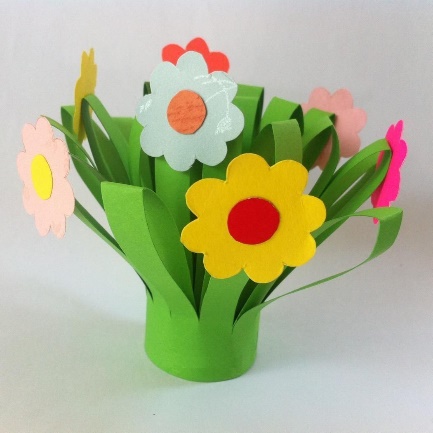 Potrebuješ:A4 list zelenega papirja, nekaj barvnega papirja za cvetove, lepilo, svinčnik, ravnilo in škarje.Navodilo za izdelavo:List zelenega papirja prepogni po dolžini. S škarjami zareži preložen papir malo čez polovico. Razdalja med rezi naj bo približno 1 cm (3. slika na levi strani). Papir zvij in zalepi – lahko si pomagaš tudi s spenjačem (4. slika na levi strani). Nariši rožice, jih izreži in prilepi. Šopek je narejen.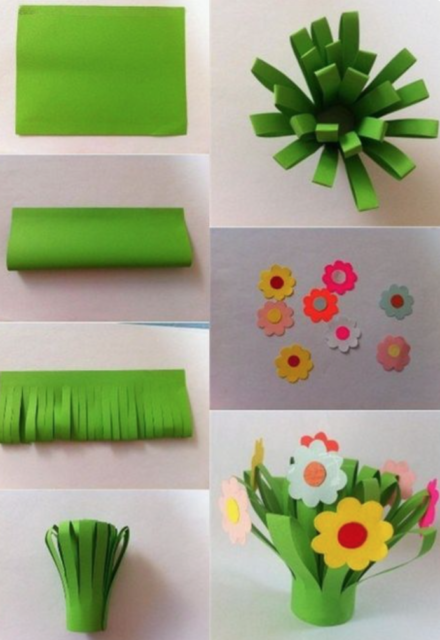 Da ti bo šlo lažje od rok, pa si lahko pomagaš tudi s spodnjim videomhttps://www.youtube.com/watch?v=LoqTdq0O1gY